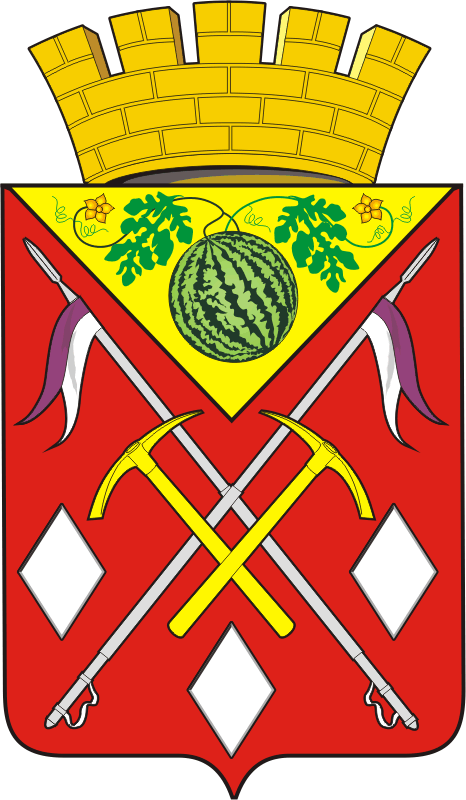               АДМИНИСТРАЦИЯ            МУНИЦИПАЛЬНОГО                  ОБРАЗОВАНИЯ                СОЛЬ-ИЛЕЦКИЙ               ГОРОДСКОЙ ОКРУГ        ОРЕНБУРГСКОЙ ОБЛАСТИ                   УПРАВЛЕНИЕ                  ОБРАЗОВАНИЯ                     ПРИКАЗ            09.01.2019 №  1/1      О проведении заседаний аттестационной комиссии в 2019 годуВ соответствии с приказом Управления образования администрации Соль-Илецкий городской округ от 28.12.2017г.№378 «О порядке аттестации руководителей муниципальных образовательных организаций Соль-Илецкого городского округа»Приказываю:Утвердить график проведения аттестации кандидатов на должность руководителя и руководителей образовательных организаций Соль - Илецкого городского округа  в 2019 году согласно приложению.Контроль за исполнением настоящего приказа  возложить на директора МКУ   ИМЦ Соль-Илецкого городского округа А.П.Хамко. Начальник УО                                                                                А.Ю. РейсбихПриложение                                                                                  к приказу      09.01.2019 №  1/1      Графикпроведения аттестации кандидатов на должность руководителей и руководителей образовательных организаций Соль-Илецкого городского округа в 2019 году№ п/пФИО аттестующегосяДолжностьНаименование ООДата проведения аттестацииСвешникова Валентина МихайловнадиректорМОБУ «Буранная СОШ»22.08.2019Андреева Мария АлександровнадиректорМОБУ «Ветлянская СОШ»22.08.2019Малицкая Инна ГригорьевнадиректорМОБУ «Дружбинская СОШ»22.08.2019Еремина Юлия ОлеговнадиректорМОБУ «Изобильная СОШ» с филиалом22.08.2019Шуйтасова Мадина Зайнуловна директорМОБУ «Маячная СОШ»22.08.2019Золотовская Галина Георгиевна директорМОБУ «Новоилецкая СОШ»22.08.2019Ксенофонтова Юлия ВасильевнадиректорМОБУ «Саратовская СОШ»22.08.2019Борисова Наталья ВикторовнадиректорМОБУ «Трудовая СОШ»22.08.2019Язева Нина ИвановнадиректорМОБУ «Угольная СОШ»22.08.2019Кураисова Кунслу КузбаевнадиректорМОБУ «Цвиллингская СОШ»22.08.2019Корчак Людмила ВикторовнадиректорМОБУ «Линевская СОШ»22.08.2019Шестакова Светлана ИвановнадиректорМОБУ СОШ №222.08.2019Трибушная Людмила АлександровнадиректорМОБУ СОШ №322.08.2019Ажмуратова Насима НургазовнадиректорМОАУ СОШ №522.08.2019Мельникова Людмила ИвановнадиректорМОБУ Лицей22.08.2019Бисенов Сергей ТлековичдиректорМОБУ ДОД ДЮСШ «Самбо-85»22.08.2019Андреева Людмила ПетровнадиректорМОБУ ДО ЦТР22.08.2019Шинклюева Мария МаксутовнадиректорМОБУ ДОД ЦДИК22.08.2019Куанова Кымсс СагынгалеевназаведующийМДОБУ № 3 «Буратино»22.08.2019Короленко Ирина НиколаевназаведующийМДОАУ №5 «Радуга»22.08.2019Терещенко Юлия АлександровназаведующийМДОБУ № 7 «Солнышко»22.08.2019Нуралина Алмагуль ИрыскалиевназаведующийМДОАУ№11 «Пчелка»22.08.2019Маляренко Ирина ВячеславовназаведующийМДОБУ «Василек» с.Саратовка22.08.2019Михайлова Валентина ВасильевназаведующийМДОАУ с.Григорьевка22.08.2019Барабанова Галина ВасильевназаведующийМДОАУ с.Новоилецк22.08.2019Болушева Галина АлександровназаведующийМДОАУ с.Елшанка22.08.2019Горбунова Валентина ВитальевназаведующийМДОАУ  с.Кумакское22.08.2019Масякина Светлана ГригорьевнадиректорМОБУ «Перовская СОШ»01.09.2019Веденкина Наталья АлександровназаведующийМДОБУ № 2 «Тополек»01.10.2019Горшунова Елена ЛеонидовназаведующийМДОБУ №12 «Звездочка»18.11.2019Андреева Марина НиколаевназаведующийМДОБУ № 4 «Лукоморье»10.12.2019Каргина Любовь АлександровназаведующийМДОБУ  «Солнышко» с.Буранное15.12.2019